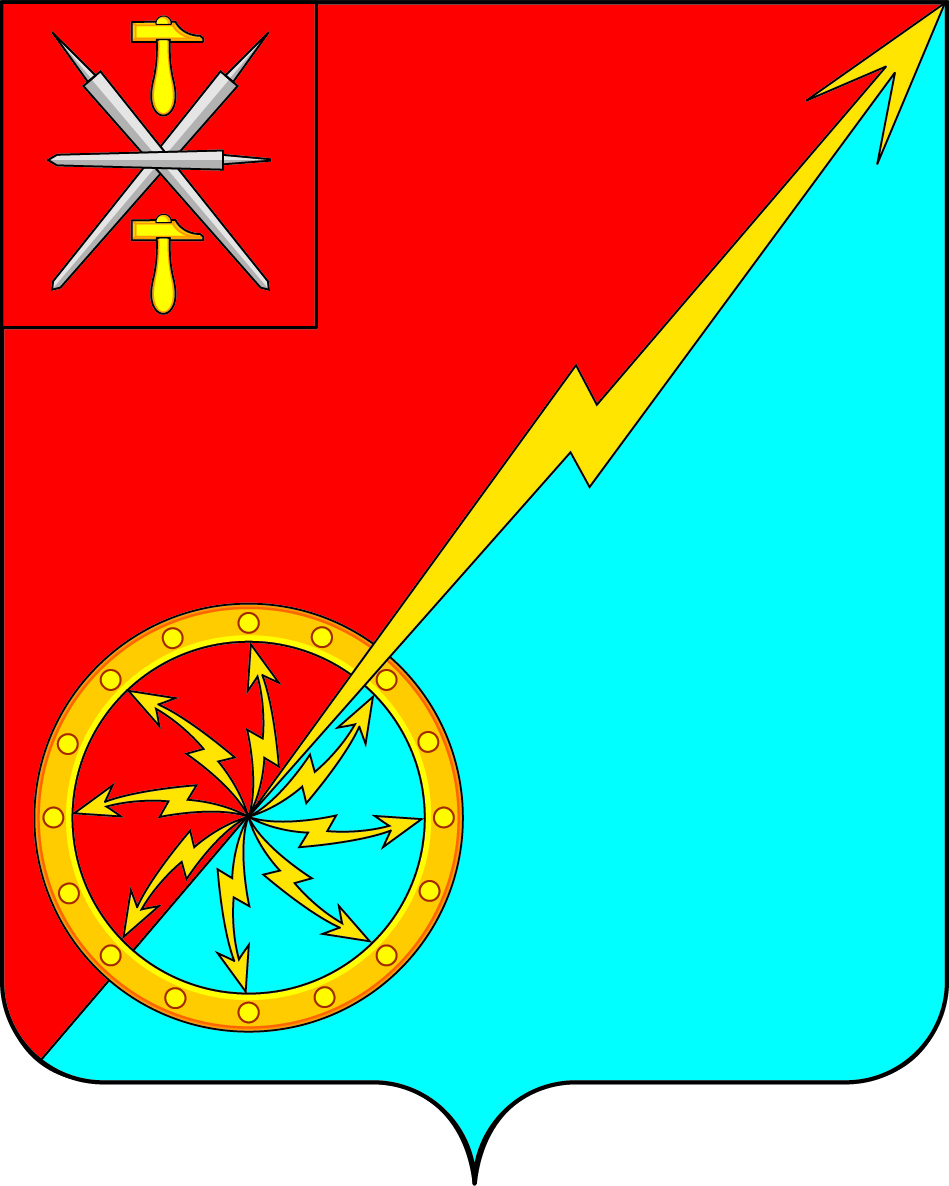 Об отчете главы администрации муниципального образования город Советск Щёкинского района о проделанной работе в 2020 годуЗаслушав и обсудив отчет главы администрации муниципального образования город Советск Щекинского района о проделанной работе в 2020 году Г. В. Андропова, в соответствии с Федеральным законом от 06.10.2003 г. № 131-ФЗ "Об общих принципах организации местного самоуправления в РФ", на основании статьи 27 Устава муниципального образования город Советск Щекинского района, Собрание депутатов муниципального образования город Советск Щекинского района РЕШИЛО:Принять к сведению отчет главы администрации муниципального образования город Советск Щекинского района о проделанной работе за 2020 год (приложение).Признать работу главы администрации муниципального образования город Советск Щекинского района в 2020 году удовлетворительной.3. Настоящее решение обнародовать путем размещения на официальном стенде в администрации МО г. Советск Щекинского района по адресу: г. Советск, пл. Советов, д.1 и разместить на официальном портале МО г. Советск в сети «Интернет».4. Настоящее решение вступает в силу со дня подписания. Глава муниципального образования                                Е. В. Холаимовагород Советск Щекинского районаПриложение к решению Собрания депутатов муниципального образования город СоветскЩекинского районаот 04 марта 2021 г. № 28-90Отчет главы администрации муниципального образования город Советск Щекинского района о проделанной работе в 2020 году	Общая характеристика поселения МО г. СоветскУважаемые депутаты,  уважаемые жители  г. Советск, представляю  Вашему вниманию  отчет о деятельности администрации МО г. Советск за 2020 год.Главной задачей в работе администрации остается исполнение полномочий в соответствии со ст.131 Федеральным Законом «Об общих принципах организации местного самоуправления в РФ», Уставом муниципального образования и другими Федеральными и областными правовыми актами.Прежде всего:-  исполнение бюджета муниципального образования город Советск;- благоустройство территорий города Советск, развитие инфраструктуры, обеспечение жизнедеятельности; - взаимодействие с организациями всех форм собственности с целью укрепления и развития экономики муниципального образования город Советск.- улучшение качества жизни населения и создание территории, комфортной для бизнеса и территории, комфортной для жизни.Основные сведенияПлощадь муниципального образования  составляет 1058,11 га, находится - 480 домов,  в том числе 316 МКД, 164 – индивидуальных (3777 - квартир  из них  518 муниципальных) - 26 улиц. Численность населения на 01.01.2020г. составляет 9120 человек.Учреждения МО г. Советскна территории МО г. Советск  работают: - Две общеобразовательные школы – 878 учащихся и 100 педагогов,                    -Филиал ГОУ «Первомайская Кадетская школа» - учащихся – 101, работников -46.-три  МДОУ «Советских детских сада», где воспитываются – 298 детей, 99 – работников.- Детская музыкальная школа - 38 человек обучается, 7 – работников.- МБО ДО «ДСЮШ №2» занимающихся – 115 чел, тренеров – 5 чел.- МКУ «Центр Культурного спортивного и библиотечного обслуживания» – занимающихся -219 чел,  работающих – 11 чел.- ГУЗ Филиал №4 Щекинская районная больница, работает – 7 врачей и 83 обслуживающий персонал. - СК «Магура» занимающихся – 65 чел, тренеров – 2 чел.Бюджет МО г. Советск, итоги за 2020годдоходы – 25362,9тыс. руб. (25,3 млн. руб.);расходы –25862,9тыс. руб. (25,9 млн. руб.);дефицит – 2500тыс. руб. (2,9 млн. руб.).Уточнения бюджета (млн. руб. )В течении года сделано 5 уточнений бюджета:                                                       доходы - 37925,4тыс.руб.; (37,9 млн. руб.)расходы – 41447,4тыс. руб. (41,4 млн. руб.)дефицит – 3522тыс. руб. (35,2 млн. руб.)Структура доходов бюджета МО г. Советск за 2020 годФактически  за 2020 год в бюджет МО г. Советск поступило – 37755,6 тыс.руб. (37,7 млн. руб), в том числе: 1.Собственные средства – 27146,0тыс. руб., (27,1 млн. руб.)в том числе:-  НДФЛ -10744,3 тыс. руб.;- налог на имущество и земельный налог -  13510,7 тыс. руб.; - доходы от продажи  имущества -635,4тыс. руб.;-  доходы от использования имущества – 1761,5тыс. руб.;-  платные услуги и  – 379,4 тыс. руб.;-прочие налоговые и неналоговые доходы-114,7тыс. руб.2.Безвозмездные поступления – 10609,6 тыс. руб. (10,6 млн. руб.)в том числе:- дотации – 3066,7тыс. руб.,- субвенции – 350,7тыс.руб., -субсидии – 157,1тыс.руб.,- прочие межбюджетные трансферты – 1601,2тыс.руб., -денежные пожертвования от юр. лиц и физ. лиц -   5433,9тыс.руб.Структура расходов бюджета за 2020 годРасходы составили -34354,2тыс.руб. (34,3млн.руб), в т.ч по разделам:1.Общегосударственные вопросы – 12453,3тыс.руб,  (%)   в том числе: - содержание администрации  -4777,8 тыс. руб.-полномочия в район -434,9тыс.руб.-содержание МКУ «Централизованная бухгалтерия» - 1765,5 тыс.руб.-другие общегосударственные расходы –5475,2 тыс. руб.,                                                 в т.ч. 4344,9 тыс.руб уплата земельного налога, 267,5тыс.руб содержание памятника.2.Национальная оборона 240,8 тыс. руб. (%)3.Национальная безопасность и правоохранительная деятельность -138,3 тыс. руб. (0,3%) в т.ч. ремонт гидрантов 97,4тыс.руб.4.Дорожное хозяйство – 2427,8 тыс. руб. (%)в том числе:- ремонт автодорог   – 944,5 тыс. руб.; - содержание дорог  в зимних условиях – 1385,4тыс. руб. -внесение изменений в генплан  и ПЗЗ -0тыс.руб.5.Жилищно-коммунальное хозяйство – 9768,1тыс.руб. (%)Жилищное хозяйство -49,2 тыс. руб. в том числе:Коммунальное хозяйство – 0 тыс.руб.Благоустройство – 3492,5тыс.руб. в том числе:- оплата электроэнергии за уличное  освещение -3113,3тыс.руб. -уборка несанкционированных свалок и вывоз мусора в рамках субботников -160,8тыс.руб;- содержание пляжа – 216,9 тыс.руб.;Другие вопросы в области ЖКХ (содержание МКУ «СГУЖиБ»)-6226,4тыс.руб.6. Охрана окружающей среды-703,4тыс.руб (%).7.Образование-17,5тыс.руб (%), в том числе:-повышение квалификации-0 тыс.руб;-трудоустройство несовершеннолетних – 0 тыс.руб.8.Культура – 5595,6 тыс. руб., (%)в том числе: -содержание ДК -4963,7 тыс.руб.;-содержание библиотеки – 631,9тыс.руб.8.Физическая культура и спорт -3009,4 тыс. руб.  (%)(содержание стадиона),в т.ч. 1620,8 тыс.руб. бюджетные инвестиции в строительство спортзала.Предприятия МО город СоветскОсновная доля поступлений налогов в бюджет МО обеспечена промышленными предприятиями  города. Наибольшая их часть  приходится на:- ООО «Эссити»;- ПАО ЩЗ «КВОиТ»; - ООО «ЩГРЭС».Средняя  заработная плата на предприятиях и организациях всех видов экономической деятельности составила  в2020г. - 41115рубМалый и средний бизнесВ городе  созданы благоприятные условия для  развития малого и среднего  предпринимательства.Утверждена  муниципальная программа «Развитие  субъектов  малого  и среднего предпринимательства на территории муниципального образования город Советск».В целях реализации  Федерального закона №131-ФЗ, выполнения муниципальных программ в 2020 года был проведен конкурс «Лучший предприниматель  года в муниципальном образовании  город Советск Щекинского района» и награждены в день города  победители конкурса.         В городе  зарегистрированы  предприятия  розничной торговли всех форм собственности : в 2020году - 46 предприятийВ рамках Указа Президента РФ от 07.05.2012 №597 «О мероприятиях  по реализации государственной социальной политики»Согласно Указа Президента РФ от 07.05.2012 №597 «О мероприятиях  по реализации государственной социальной политики»  средняя заработная плата в 2020 год  по учреждениям составила:- Администрация МО город Советск – 25398,48 тыс. руб.;- МКУ «СГУЖиБ» -   14352.80 тыс. руб.;- МКУ «Централизованная бухгалтерия»  - 22605,55 тыс. руб.;- МКУ «ЦКСиБО» - 29145,56 тыс.рубПеречень и объем бюджетных ассигнований на реализацию муниципальных программ  МО  город Советск на 2020г.В отчетный период  на территории МО г.Советск реализуется   14  муниципальных программ с объемами  финансирования - руб.Фактическое исполнение составило – 27859,9руб., что составляет – 92,1%. Финансовое обеспечение всех муниципальных программ - бюджет МО, средства Тульской области и МО Щекинский район. Финансовые обязательства по указам  Президента выполнены  полностью.Обеспечением  качественным жильем и услугами ЖКХ- девять семей были признаны нуждающимися в улучшении  жилищных условий на  общих основаниях, из них:- две семьи для участия в программе молодая семья- две семьи, как малоимущие- одна семья, как первоочередник- четыре семьи, как многодетные семьи1 семья была снята с очереди, в качестве нуждающихся в улучшении жилищных условий согласно п.1.2.3.4.5.6 ст. 56 ЖК РФ.                                                На 01.01.2021 г. очередь составляет 96 человек.Благоустройство территории МО г. Советск за 2020годРазработаны и освоены следующие муниципальные целевые программы и подпрограммы: Программа «Комплексного развития систем коммунальной инфраструктуры  муниципального образования на территории МО город Советск»  которая включает в себя: 3 муниципальные программы и 8 подпрограмм. - Муниципальная целевая программа «Энергосбережение и повышение энергетической эффективности в муниципальном образовании город Советск Щекинского района»Подпрограмма 1 «Энергоэффективность в муниципальных учреждениях, подведомственных Администрации МО город Советск Щекинского района». - Муниципальная целевая программа «Благоустройство на территории МО г. Советск Щекинского района»Подпрограмма 1 «Организация освещения улиц муниципального образования город Советск Щекинского района» Выполнены следующие мероприятия: - Оплата потребленной э/энергии на уличное освещение, техническое обслуживание  и ремонт уличного освещенияПодпрограмма 2 «Организация и проведение мероприятий по благоустройству и озеленению на территории муниципального образования город Советск» Выполнены следующие мероприятия: - санитарная уборка территории- ликвидация несанкционированных свалокПодпрограмма 3 «Организация сбора и вывоза бытовых отходов и мусора в муниципальном образовании город Советск Щекинского района»Выполнены следующие мероприятия:- Организация сбора и вывоза твердых бытовых отходов- Приобретение, обустройство и ремонт контейнерных площадокПодпрограмма 4 «Обеспечение деятельности МКУ «Советское городское управление жизнеобеспечения и благоустройства» муниципальном образовании город Советск Щекинского района» Выполнены следующие мероприятия: - Расходы на выплаты персоналу- Муниципальная целевая программа «Развитие транспортной системы муниципального образования город Советск Щекинского района»Подпрограмма 1  «Модернизация и развитие автомобильных дорог на территории муниципального образования город Советск Щекинского района». Выполнены следующие мероприятия: - выполнение работ по ремонту автодороги ул. Набережный проезд МО г. Советск  - выполнение работ по ямочному ремонту автодороги ул. Упинская МО г. Советск- выполнение работ по установки знаков дорожного движения, в том числе по нанесению дорожных разметокПодпрограмма 2  «Содержание развитие автомобильных дорог, проездов, элементов обустройства уличной сети муниципального образования город Советск Щекинского района». Выполнены следующие мероприятия:- выполнение работ по механизированной уборке (очистка и посыпка) центральной автодороги по ул. Энергетиков  на территории МО город Советск Щекинского района в 1 и 4 кварталах- выполнение работ по механизированной уборке (очистка и посыпка) проезжих улиц  на территории МО город Советск Щекинского района - На 2021 год в рамках муниципальных программ запланированы те же мероприятия. Реализация региональной программы капитальный ремонт МКДВ рамках реализации Федерального закона "О Фонде содействия реформированию жилищно-коммунального хозяйства" от 21.07.2007 N 185-ФЗ в 2020 году отремонтировано – 27 домов.Участие в проекте «Народный бюджет 2020г.»Муниципальное образование г. Советск принимал участие в проекте                 «Народный бюджет -2020г.» запланирован ремонт следующих  объектов:- ремонт придомовой территории по ул. Школьная, д. 6,6а.8.8а.Работа с жителями МО г. СоветскВсе перечисленные мероприятия  выполнялись благодаря  совместной работе администрации с неравнодушными  и активными жителями города. В актовом зале администрации еженедельно проводились встречи с жителями города по проблемам города, ЖКХ и др. вопросам.Еженедельно по средам  проводился личный прием граждан. Проблемные вопросы были рассмотрены с выездом на место.Работа с обращениями гражданВ рамках исполнения Федерального закона №59-ФЗ от 02.05.2006 «О порядке рассмотрения обращений граждан Российской Федерации»В администрацию МО г. Советск в: 2020г. - поступило 120 обращений граждан.По результатам рассмотрения,  исполнены  все обращения граждан, в том числе с выездом на место.Культурно-досуговая деятельность г. СоветскНравственное, патриотическое, музыкальное, художественно-эстетическое воспитание детей и подростков, организация молодежных мероприятий, привлечение молодежи в художественную самодеятельность и  участие молодежи в мероприятиях занимает одно из ведущих мест в работе МКУ «ЦКСиБО».В 2020 году запланированные мероприятия проведены в полном объеме в дистанционном режиме в связи с пандемией COVID -19.                                 Культурно-досуговая деятельность  также направлена на организацию досуга старшего поколения.           Особое значение имеет ряд мероприятий, посвящённых 75 - летней годовщине Победы в Великой Отечественной войне. В связи с пандемией коронавирусной инфекции  и связанными с этим введениями, все культурно-массовые мероприятия, посвященные празднованию 75-летия Победы в Великой Отечественной Войне и Году памяти и славы, были проведены дистанционно.Физическая культура и спортТакже хотелось выразить благодарность тренерам МБО ДО «ДСЮШ №2» г. Советск, СК «Магура» за вклад в области  физической культуры и спорта, пропаганду здорового образа жизни, массовое развитие спорта, повышения уровня мастерства спортсменов, за успешные результаты соревнований. Желаем дальнейших успехов Вам и Вашим воспитанникам!ЗаключениеДля дальнейшего создания благоприятных условий  жизни  жителей необходимо решение еще многих  городских проблем:- обеспечение жильем; - ремонт дорог,  тротуаров;- опиловка аварийных деревьев; - ремонт инженерных сетей ЖКХ; - ремонт многоквартирных домов, объектов социальной сферы, благоустройство территории. В настоящее время эти проблемы сразу нет возможности решить в связи с ограниченным бюджетом.В заключение своего доклада от администрации  города хочу выразить  благодарность  нашим жителям, руководителям предприятий и организаций, предпринимателям,  которые  не остались  равнодушными к проблемам города,  оказывали помощь  и  содействие в их решении.Спасибо за внимание! Глава администрации МО г. СоветскЩекинского районаГ. В. АндроповСобрание депутатов муниципального образованияСобрание депутатов муниципального образованиягород Советск Щекинского районагород Советск Щекинского районаIV созываIV созываРЕШЕНИЕРЕШЕНИЕот 04 марта 2021 года№ 28-90Муниципальная программа "Управление муниципальным имуществом и земельными ресурсами, содержание имущества и казны в  муниципального образования город Советск Щекинского района"836,7Муниципальная программа " Управление муниципальными финансами в муниципальном образовании город Советск Щекинского района"1765,5Муниципальная программа "Обеспечение общественного порядка, защита населения от чрезвычайных ситуаций, обеспечение пожарной безопасности в муниципальном образовании город Советск Щекинского района"110,4Муниципальная программа «Развитие транспортной системы муниципального образования город Советск  Щекинского района»2329,9Муниципальная программа "Обеспечение качественным жильем и услугами ЖКХ граждан  муниципального образования город Советск Щекинского района"49,2Муниципальная программа "Благоустройство на территории муниципального образования город Советск Щекинского района"10422,2Муниципальная программа "Развитие культуры в муниципальном образовании город Советск Щекинского района"5337,8Муниципальная программа "Развитие физической культуры, спорта и повышение эффективности реализации молодежной политики в муниципальном образовании город Советск Щекинского района"2974,8Муниципальная программа "Профессиональная переподготовка, повышение квалификации муниципальных служащих и технических работников администрации город Советск  Щекинского района"17,5Муниципальная программа "Развитие субъектов малого и среднего предпринимательства на территории муниципального образования город Советск Щекинского района"0Муниципальная программа "Энергосбережение и повышение энергетической эффективности в муниципальном образовании город Советск Щекинского района"30Муниципальная программа "Организация градостроительной деятельности на территории муниципального образования город Советск  Щекинского района"0Муниципальная программа "Формирование современной городской среды муниципального образования город Советск Щекинского района0Муниципальная программа «Обеспечение информационной системы муниципального образования город Советск Щекинского района»365,4ИТОГО24240,3